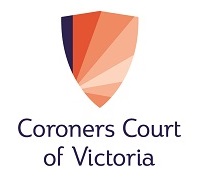 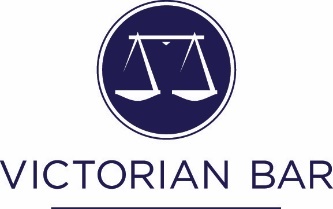 CORONERS COURT AND VICTORIAN BAR DIRECT PRO BONO REFERRAL SCHEME (PILOT)BARRISTER EXPRESSION OF INTEREST FORMName:	…………………………………………………Silk: (yes/no)Telephone:……………………………………………..Email:…………………………………………………..Current coronial practice: (yes/no)Please return this form by email to: The Victorian Bar Pro Bono Coordinator at probono@vicbar.com.au or at Level 5, 205 William Street Melbourne 3000.  